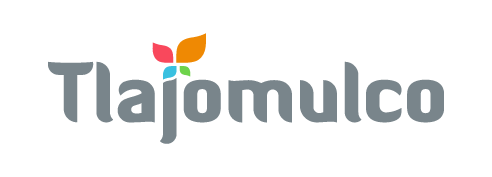 Estadísticas de visitas al sistema de consulta electrónica – Marzo 2021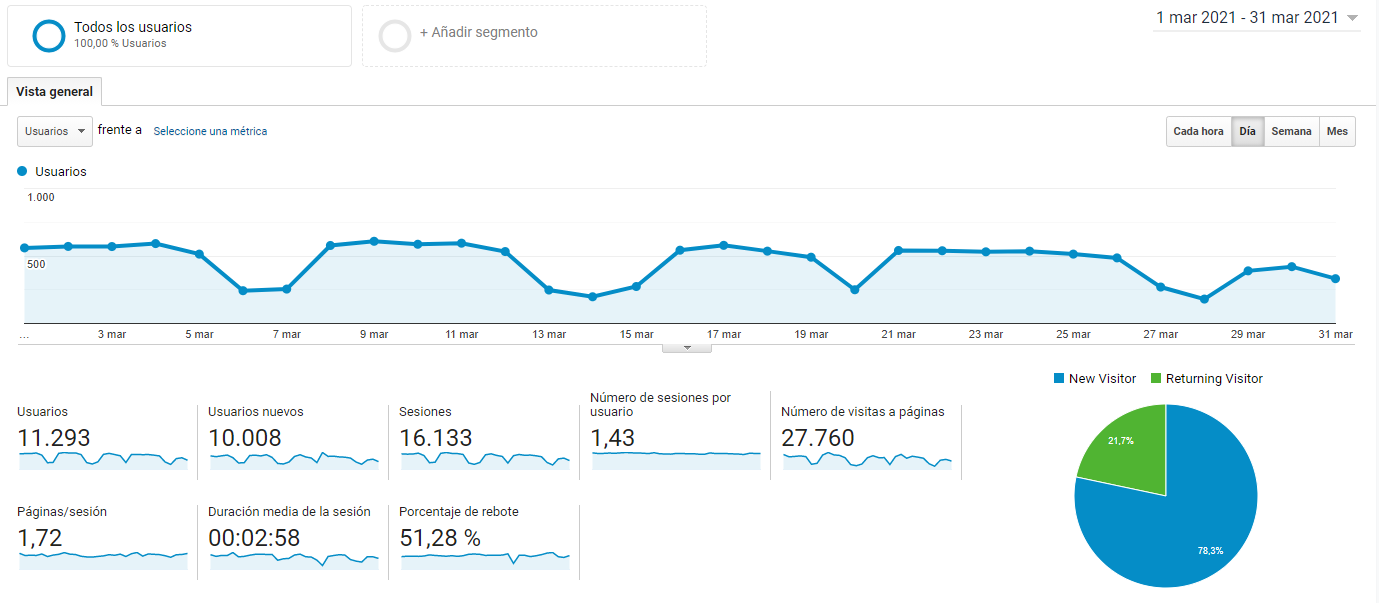 